70°  RALLYE JEAN BEHRA NATIONAL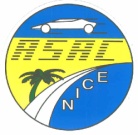 ET7°   RALLYE HISTORIQUE COMPETITION11 et 12 JUIN 2011------------------ITINERAIRE ROUTIER-----------DIMANCHE 12 JUIN 20112° ETAPE NICE/NICE----------------3° Section :NICE/LA TRINITE----------17°Secteur :NICE/Entrée zone assistance LA GRAVETI:00H35       Moy:33.60 Km /h18°Secteur :Entrée zone assistance LA GRAVE /sortie zone assistance LA GRAVETI :00H2019° Secteur :Sortie zone assistance LA GRAVE/LUCERAMTI :00H25          Moy :36.24 Km /h20° Secteur :LUCERAM/MOULINETTI :00H50        Moy :43.56 Km/h21° Secteur :MOULINET/LODATI : 00H40       Moy : 45.90 Km/h22° Secteur :LODA/ Entrée zone assistance LA GRAVE TI : 00H45         Moy :44.13Km/h23° Secteur :Entrée zone assistance LA GRAVE/Sortie zone assistance LA GRAVETI : 00H30                                                                                 24 Secteur :Sortie zone assistance LA GRAVE/Entré regroupement LA TRINITETI:00H25	Moy : 28.10 Km/h				   	FIN 2° ETAPEPOINTAGE EN AVANCE AUTORISE			            FIN DU RALLYEcontrôles                Villes, village, croisementsRoutesKm partielsKm cumulésTemps imparti1° voitureDerniere voiture	CH9CH9ADépart Esplanade Delattre de TASSIGNYTunnel du PaillonRond point PEILLON/PEILLED2204c/D2204Rond point (pont de Peille)D2204/D21Ste ThècleEntrée zone assistance La Grave de PeilleD2204D21D21D530.008.301.307.20271.16287.960H307H458H159h4510h15contrôles                Villes, village, croisementsRoutesKm partielsKm cumulésTemps imparti1° voitureDerniere voiture	CH9A	CCH9BEntrée zone assistanceLa Grave de Peille Sortie zone assistanceLa Grave de Peille 0H208H158H3510H1510H35contrôles                Villes, village, croisementsRoutesKm partielsKm cumulésTemps imparti1° voitureDerniere voiture	CH9BCH10Sortie zone assistanceLa Grave de Peille A gaucheX D53/D21Prendre a  droiteDirection L’ESCARENE L’ESCARENEA droite sur pontX D21/D2204X D2204/2566Direction LucéramLUCERAMNEUTRALISATIONDans épingle gaucheD53D21D21D2204D25660.000.606.600.305.602.00287.96303.060H250H038H359H009H0310H3511H0011H03contrôles                Villes, village, croisementsRoutesKm partielsKm cumulésTemps imparti1° voitureDerniere voiture	Dép ES 7Arrivée Stop CH11	LUCERAM/COL DE BRAUS200m après épingle gaucheArrivée lancéeEpingle gaucheavant croisementXD54/D2204SOSPELX D2204/D2566MOULINETNEUTRALISATIOND2566D2566   0.0011.80  0.40 11.40 12.70303.06339.36 0H500H039h039H539H5611h0311H5311H56contrôles                Villes, village, croisementsRoutesKm partielsKm cumulésTemps imparti1° voitureDerniere voiture	Dép ES 8ArrivéeStop CH12MOULINET /TURINI/LA BOLLENEParking a gaucheArrivée lancée100m avant épingle gaucheFace a la mairieX D70/D2565LODANEUTRALISATIOND2565	0.00  22.60    0.20    3.30    4.50339.36369.960H400h039H5610H3610h3911H5612H3612h39contrôles                Villes, village, croisementsRoutesKm partielsKm cumulésTemps imparti1° voitureDerniere voitureDép ES 9ArrivéeStop CH12ALODA/COL ST ROCHX St COLOMBAN200m avant croisementCol St RochXD15/D2566LUCERAMXD2566/D21XD2204/D2566L’EscareneXD2204/D21Direction la Grave de PeilleXD21/D53Direction Peille /la TurbieEntrée zone assistanceLa Grave de Peille D2566D2566D2204D21D53  0.0014.40  0.20  5.20  6.40  0.30  6.60 0.55369.96403.610H4510H3911H2412H3913H24contrôles                Villes, village, croisementsRoutesKm partielsKm cumulésTemps imparti1° voitureDerniere voiture	CH12ACH12BEntrée zone assistanceLa Grave de PeilleSortie zone assistanceLa Grave de Peille 00H3011H2411H5413H2413H54contrôles                Villes, village, croisementsRoutesKm partielsKm cumulésTemps imparti1° voitureDerniere voitureCH12BCH12CSortie zone assistanceLa Grave de Peille Ste ThèclePont de PeillePénétranteLa TrinitéEntrée regroupementLa Trinité	0.00 11.70403.61415.310H2511H5412H1913H5414H19                                                                                                 25° Secteur :Entrée regroupement LA TRINITE/Sortie regroupement LA TRINITETI:00H30                                                                                                  4° Section :                                                                                              La TRINITE/NICE                                                                                                 26° secteur :                                                                 Sortie regroupement LA TRINITE /NICE Podium                                                                               TI :00H25      Moy :19.40 Km/h                                                                                                 25° Secteur :Entrée regroupement LA TRINITE/Sortie regroupement LA TRINITETI:00H30                                                                                                  4° Section :                                                                                              La TRINITE/NICE                                                                                                 26° secteur :                                                                 Sortie regroupement LA TRINITE /NICE Podium                                                                               TI :00H25      Moy :19.40 Km/h                                                                                                 25° Secteur :Entrée regroupement LA TRINITE/Sortie regroupement LA TRINITETI:00H30                                                                                                  4° Section :                                                                                              La TRINITE/NICE                                                                                                 26° secteur :                                                                 Sortie regroupement LA TRINITE /NICE Podium                                                                               TI :00H25      Moy :19.40 Km/h                                                                                                 25° Secteur :Entrée regroupement LA TRINITE/Sortie regroupement LA TRINITETI:00H30                                                                                                  4° Section :                                                                                              La TRINITE/NICE                                                                                                 26° secteur :                                                                 Sortie regroupement LA TRINITE /NICE Podium                                                                               TI :00H25      Moy :19.40 Km/h                                                                                                 25° Secteur :Entrée regroupement LA TRINITE/Sortie regroupement LA TRINITETI:00H30                                                                                                  4° Section :                                                                                              La TRINITE/NICE                                                                                                 26° secteur :                                                                 Sortie regroupement LA TRINITE /NICE Podium                                                                               TI :00H25      Moy :19.40 Km/h                                                                                                 25° Secteur :Entrée regroupement LA TRINITE/Sortie regroupement LA TRINITETI:00H30                                                                                                  4° Section :                                                                                              La TRINITE/NICE                                                                                                 26° secteur :                                                                 Sortie regroupement LA TRINITE /NICE Podium                                                                               TI :00H25      Moy :19.40 Km/h                                                                                                 25° Secteur :Entrée regroupement LA TRINITE/Sortie regroupement LA TRINITETI:00H30                                                                                                  4° Section :                                                                                              La TRINITE/NICE                                                                                                 26° secteur :                                                                 Sortie regroupement LA TRINITE /NICE Podium                                                                               TI :00H25      Moy :19.40 Km/h                                                                                                 25° Secteur :Entrée regroupement LA TRINITE/Sortie regroupement LA TRINITETI:00H30                                                                                                  4° Section :                                                                                              La TRINITE/NICE                                                                                                 26° secteur :                                                                 Sortie regroupement LA TRINITE /NICE Podium                                                                               TI :00H25      Moy :19.40 Km/h                Villes, village, croisementsRoutesKm partielsKm cumulésTemps imparti1° voitureDernière voitureCH12DCH13Sortie  regroupementLa TrinitéPénétrante du PaillonTobogganSortie centre ville /St RochAvenue Maréchal LIAUTEYAvenue GALLIENIAvenue St Jean BaptisteAvenue Felix FAUREAvenue de VERDUNPODIUM Promenade des AnglaisD218.10415.31423.410H2512H4913H1414H4915H141° EtapeLiaison :   186.96 KmsEs :  84.20 Kms2° EtapeLiaison :  103.45 KmsEs :  48.80 KmsTotal liaisons & ESLiaison :  290.41 KmsEs : 133.00 KmsDistance Total	       423.41 Kms	       423.41 Kms